  RESPONDENT’S GENERAL INFORMATION0.2  JOINT VENTURE FIRM(S) INFORMATION.  If submitting as a joint venture, the following information is required for each additional joint venture firm.  Insert additional tables, if necessary.1.1	RESPONDENT’S DESIGN TEAM EXPERIENCE.  Respondents should select three representative projects of similar size and scope.  Recent projects completed within ten years or less are preferable. The three projects are not limited to projects of similar occupancy type.  1.2	RESPONDENT’S CONSTRUCTION TEAM EXPERIENCE.  Respondents should select three representative projects of similar size, scope, and delivery method.  Recent projects completed within ten years or less are preferable. The three projects are not limited to projects of similar occupancy type.  1.2	 1.2	 2.1	 PROPOSED DESIGN TEAM KEY PERSONNEL.  List the Design Team personnel proposed for this project. Include the names of the Project Architect, Project Manager, Project Designer, and the Construction Administrator.  2.2	 EXPERIENCE OF PROJECT ARCHITECT.  Respondents should select three representative design projects of similar size and scope for the Project Architect. These projects do not have to match projects in Section 1.1- Respondent’s Design Team Experience.  Recent projects completed within ten years or less are preferable.   The three projects are not limited to projects of similar occupancy type.  2.3 EXPERIENCE OF PROJECT MANAGER.  Respondents should select three representative design projects of similar size and scope for the Project Manager. These projects do not have to match projects in Section 1.1- Respondent’s Design Team Experience.  Recent projects completed within ten years or less are preferable.   The three projects are not limited to projects of similar occupancy type.2.4 EXPERIENCE OF PROJECT DESIGNER.  Respondents should select three representative design projects of similar size and scope for the Project Designer. These projects do not have to match projects in Section 1.1- Respondent’s Design Team Experience.  Recent projects completed within ten years or less are preferable.   The three projects are not limited to projects of similar occupancy type.2.5 EXPERIENCE OF PROJECT CONSTRUCTION ADMINISTRATOR.  Respondents should select three representative design projects of similar size and scope for the Project Construction Administrator. These projects do not have to match projects in Section 1.1- Respondent’s Design Team Experience.  Recent projects completed within ten years or less are preferable. The three projects are not limited to projects of similar occupancy type.3.1	PROPOSED CONSTRUCTION TEAM KEY PERSONNEL.  List the Key Personnel proposed for this project. Include the Preconstruction Project Manager, Constructability/Document Coordination Reviewer, Estimator, Construction Project Manager, and the Project Superintendent.3.2   EXPERIENCE OF PRECONSTRUCTION PROJECT MANAGER.  Respondents should select three representative projects of similar size, scope, and delivery method for the Preconstruction Project Manager. These projects do not have to match projects in Section 1.2- Respondent’s Construction Team Experience.  Recent projects completed within ten years or less are preferable.  The three projects are not limited to projects of similar occupancy type.3.23.23.3 	EXPERIENCE OF CONSTRUCTABILITY/DOCUMENT COORDINATION REVIEWER   Respondents should select three representative projects of similar size, scope, and delivery method for the Constructability/Document Coordination Reviewer. These projects do not have to match projects in Section 1.2- Respondent’s Construction Team Experience.  Recent projects completed within ten years or less are preferable.  The three projects are not limited to projects of similar occupancy type.3.33.33.4 	EXPERIENCE OF ESTIMATOR   Respondents should select three representative projects of similar size, scope, and delivery method for the Estimator. These projects do not have to match projects in Section 1.2- Respondent’s Construction Team Experience.  Recent projects completed within ten years or less are preferable. The three projects are not limited to projects of similar occupancy type.3.43.5 	EXPERIENCE OF CONSTRUCTION PROJECT MANAGER   Respondents should select three representative projects of similar size, scope, and delivery method for the Construction Project Manager. These projects do not have to match projects in Section 1.2- Respondent’s Construction Team Experience.  Recent projects completed within ten years or less are preferable. The three projects are not limited to projects of similar occupancy type.3.6	EXPERIENCE OF CONSTRUCTION SUPERINTENDENT Respondents should select three representative projects of similar size, scope, and delivery method for the Construction Superintendent. These projects do not have to match projects in Section 1.2- Respondent’s Construction Team Experience.  Recent projects completed within ten years or less are preferable.  The three projects are not limited to projects of similar occupancy type.4.1 PROPOSED DESIGN TEAM CONSULTANTS.  Provide information for all proposed Design Team Consultants for the project in the table below. Add rows as necessary.  Local firms are preferred.  Experience and representative design projects are only required for MEP, and Structural Engineer Design Consultants in Sections 4.3 – 4.4. If MEP is more than one firm, provide 3 additional tables for each firm.  4.2 MWBE COMPLIANCE PLAN.  Indicate intent to meet 24% goal.  If “No” is indicated below, SOQ will not be evaluated.  Respondent must demonstrate in Section 4.1 how it intends to meet the goal.4.3   EXPERIENCE OF MEP CONSULTANT.  Respondents should select three representative design projects of similar size and scope for the MEP Consultant. These projects do not have to match projects in Section 1.1- Respondent’s Design Team Experience.  Recent projects completed within ten years or less are preferable.  The three projects are not limited to projects of similar occupancy type.4.4 EXPERIENCE OF STRUCTURAL ENGINEER CONSULTANT Respondents should select three representative design projects of similar size and scope for the Structural Engineer Consultant. These projects do not have to match projects in Section 1.1- Respondent’s Design Team Experience.  Recent projects completed within ten years or less are preferable. The three projects are not limited to projects of similar occupancy type.4.45.1	PROJECT APPROACH. Attach up to two pages describing the following: Knowledge and understanding of local contextCurrent industry trendsRelevant innovative conceptsExisting site constraints and opportunities for the design of facilities with similar service types.5.2	PRECONSTRUCTION APPROACH. Attach up to five pages describing the following: Describe the Respondent’s concepts for working in a team relationship with the City of Houston, Architect, and Engineering Consultants during the Preconstruction Phase Services.Describe the methodology of reviewing completed construction documents, site conditions and proposed phasing. Discuss methods of documenting and proposing changes to construction documents.Describe the plan for coordination of phasing, security, and operations.Describe the participation of possible subcontractors in the preconstruction phase.Describe the scheduling and estimating efforts during the preconstruction phase.Describe the subcontracting plan. Include the methodology of advertising, negotiating, and awarding contracts for subcontracted work.6.1   SAFETY (CONSTRUCTION TEAM):  Attach current Workers Compensation Modifier Rating forms from the National Council on Compensation Insurance (Attach documents behind this page).  If “No” is indicated below for the Safety Program Manual, the SOQ will not be evaluated.7.1	REQUIRED FORMS.  All Respondents must include with the SOQ the following forms.City of Houston Campaign Finance Ordinance Form – 00452http://purchasing.houstontx.gov/forms.shtmlCity of Houston Affidavit of Ownership or Control Form - 00455http://purchasing.houstontx.gov/forms.shtmlPOP1 - Pay or Play Acknowledgement Form  - 00460  http://www.houstontx.gov/obo/popforms.html                                      4 - STATEMENT OF QUALIFICATIONS                                              FOR DESIGN-BUILD SERVICESSOQ’s are to be bound with clearly marked tabs that correspond to the sections of the SOQ. Total pages are limited by the SOQ form and additional pages set out in SOQ instructions. Other pages should not be included. The response boxes can be expanded to fit more information; however, the tables must remain the same size. Typically, font size shall be 8 pt. or larger.Is SOQ being submitted by a Joint Venture?      Yes                                  No      Yes                                  No      Yes                                  NoRespondent’s legal name:Respondent’s assumed names (if any):Respondent’s local address:Respondent’s Headquarters Address (if different than local address):Contact Name for SOQ: Email address:Telephone number:Federal Tax ID Number:Firm’s legal name:Firm’s assumed names (if any):Firm’s local address:Firm’s Headquarters Address (if different than local address):Federal Tax ID Number:Architectural Services Firm Name:I. Project Name:Project Location:Year Construction Completed (month/year):NOTE: If the project is not substantially complete at the time of submission, the respondent will be awarded zero points.LEED Certification Level:       LEED Certification Level:       Renovation or New:       Renovation or New:       Construction Cost:Building Area (Sq. Ft.):        Building Area (Sq. Ft.):        Name, Phone Number and Email of Owner’s Representatives:Project Description:Services Provided:Names of Proposed Key Personnel Listed in Section 2.1 that Worked on this Design Project (if any):Attach up to two pages of photographs behind this sheet.Attach up to two pages of photographs behind this sheet.Attach up to two pages of photographs behind this sheet.Attach up to two pages of photographs behind this sheet.Attach up to two pages of photographs behind this sheet.Attach up to two pages of photographs behind this sheet.1.1Firm Name:II. Project Name:Project Location:Year Construction Completed (month/year):NOTE: If the project is not substantially complete at the time of submission, the respondent will be awarded zero points.LEED Certification Level:       LEED Certification Level:       Renovation or New:       Construction Costs:Building Area (Sq. Ft.):       Building Area (Sq. Ft.):       Name, Phone Number and Email of Owner’s Representatives:Project Description:Services Provided:Names of Proposed Key Personnel Listed in Section 2.1 that Worked on this Design Project (if any):Attach up to two pages of photographs behind this sheet.Attach up to two pages of photographs behind this sheet.Attach up to two pages of photographs behind this sheet.Attach up to two pages of photographs behind this sheet.Attach up to two pages of photographs behind this sheet.Attach up to two pages of photographs behind this sheet.1.1Firm Name:III. Project Name:Project Location:Year Construction Completed (month/year):NOTE: If the project is not substantially complete at the time of submission, the respondent will be awarded zero points.LEED Certification Level:       LEED Certification Level:       Renovation or New:       Construction Cost:Building Area (Sq. Ft.):       Building Area (Sq. Ft.):       Name, Phone Number and Email of Owner’s Representatives:Project Description:Services Provided:Names of Proposed Key Personnel Listed in Section 2.1 that Worked on this Design Project (if any):Attach up to two pages of photographs behind this sheet.Attach up to two pages of photographs behind this sheet.Attach up to two pages of photographs behind this sheet.Attach up to two pages of photographs behind this sheet.Attach up to two pages of photographs behind this sheet.Attach up to two pages of photographs behind this sheet.Construction Firm Name:I. Project Name:Project Location:Construction Delivery Method:     Construction Delivery Method:     Year Construction Completed (month/year):NOTE: If the project is not substantially complete at the time of submission, the respondent will be awarded zero points.New Construction or Renovation:       New Construction or Renovation:       Construction Cost:Building Area (Sq. Ft.):        Name, Phone Number and Email of Owner’s Representatives:Project Description:Architectural Firm:Names of Proposed Key Personnel Listed in Section 3.1 that Worked on this Design Project (if any):Attach up to two pages of photographs behind this sheet.Attach up to two pages of photographs behind this sheet.Attach up to two pages of photographs behind this sheet.Attach up to two pages of photographs behind this sheet.Construction Firm Name:I. Project Name:Project Location:Construction Delivery Method:     Construction Delivery Method:     Year Construction Completed (month/year):NOTE: If the project is not substantially complete at the time of submission, the respondent will be awarded zero points.New Construction or Renovation:       New Construction or Renovation:       Construction Cost:Building Area (Sq. Ft.):        Name, Phone Number and Email of Owner’s Representatives:Project Description:Architectural FirmNames of Proposed Key Personnel Listed in Section 3.1 that Worked on this Design Project (if any):Attach up to two pages of photographs behind this sheet.Attach up to two pages of photographs behind this sheet.Attach up to two pages of photographs behind this sheet.Attach up to two pages of photographs behind this sheet.Construction Firm Name:I. Project Name:Project Location:Construction Delivery Method:     Construction Delivery Method:     Year Construction Completed (month/year):NOTE: If the project is not substantially complete at the time of submission, the respondent will be awarded zero points.New Construction or Renovation:       New Construction or Renovation:       Construction Cost:Building Area (Sq. Ft.):        Name, Phone Number and Email of Owner’s Representatives:Project Description:Architectural FirmNames of Proposed Key Personnel Listed in Section 3.1 that Worked on this Design Project (if any):Attach up to two pages of photographs behind this sheet.Attach up to two pages of photographs behind this sheet.Attach up to two pages of photographs behind this sheet.Attach up to two pages of photographs behind this sheet.SOQ Project RolePersonnel NameFirm Name/Corporate TitleActive Licenses / Registrations / CertificationsYears of ExperienceProject ArchitectProject ManagerProject DesignerConstruction AdministratorProject Architect’s Name:I. Project Name:Project Location:Year Construction Completed (month/year):NOTE: If the project is not substantially complete at the time of submission, the respondent will be awarded zero points..LEED Certification Level:       LEED Certification Level:       Renovation or New:       Renovation or New:       Construction Cost:Building Area (Sq. Ft.):       Building Area (Sq. Ft.):       Name, Phone Number and Email of Owner’s Representatives:Project Description:Project Duties Performed by the Project Architect:Names of Proposed Key Personnel Listed in Section 2.1 that Worked on this Design Project (if any):Attach up to two pages of photographs behind this sheet.Attach up to two pages of photographs behind this sheet.Attach up to two pages of photographs behind this sheet.Attach up to two pages of photographs behind this sheet.Attach up to two pages of photographs behind this sheet.Attach up to two pages of photographs behind this sheet.Attach up to two pages of photographs behind this sheet.2.22.2Project Architect’s Name:Project Architect’s Name:II. Project Name:II. Project Name:Project Location:Project Location:Year Construction Completed (month/year):NOTE: If the project is not substantially complete at the time of submission, the respondent will be awarded zero points.Year Construction Completed (month/year):NOTE: If the project is not substantially complete at the time of submission, the respondent will be awarded zero points.LEED Certification Level:       LEED Certification Level:       Renovation or New:       Renovation or New:       Construction Cost:Construction Cost:Building Area (Sq. Ft.):       Building Area (Sq. Ft.):       Name, Phone Number and Email of Owner’s Representatives:Name, Phone Number and Email of Owner’s Representatives:Project Description:Project Description:Project Duties Performed by the Project Architect:Project Duties Performed by the Project Architect:Names of Proposed Key Personnel Listed in Section 2.1 that Worked on this Design Project (if any):Names of Proposed Key Personnel Listed in Section 2.1 that Worked on this Design Project (if any):Attach up to two pages of photographs behind this sheet.Attach up to two pages of photographs behind this sheet.Attach up to two pages of photographs behind this sheet.Attach up to two pages of photographs behind this sheet.Attach up to two pages of photographs behind this sheet.Attach up to two pages of photographs behind this sheet.Attach up to two pages of photographs behind this sheet.2.2Project Architect’s Name:III. Project Name:Project Location:Year Construction Completed (month/year):NOTE: If the project is not substantially complete at the time of submission, the respondent will be awarded zero points.LEED Certification Level:       LEED Certification Level:       Renovation or New:       Construction Cost:Building Area (Sq. Ft.):       Building Area (Sq. Ft.):       Name, Phone Number and Email of Owner’s Representatives:Project Description:Project Duties Performed by the Project Architect:Names of Proposed Key Personnel Listed in Section 2.1 that Worked on this Design Project (if any):Attach up to two pages of photographs behind this sheet.Attach up to two pages of photographs behind this sheet.Attach up to two pages of photographs behind this sheet.Attach up to two pages of photographs behind this sheet.Attach up to two pages of photographs behind this sheet.Attach up to two pages of photographs behind this sheet.Attach up to two pages of photographs behind this sheet.Project Manager’s Name:I. Project Name:Project Location:Year Construction Completed (month/year):NOTE: If the project is not substantially complete at the time of submission, the respondent will be awarded zero points.LEED Certification Level:       LEED Certification Level:       Renovation or New:       Renovation or New:       Construction Cost:Building Area (Sq. Ft.):       Building Area (Sq. Ft.):       Name, Phone Number and Email of Owner’s Representatives:Project Description:Project Duties Performed by the Project Manager:Names of Proposed Key Personnel Listed in Section 2.1 that Worked on this Design Project (if any):Attach up to two pages of photographs behind this sheet.Attach up to two pages of photographs behind this sheet.Attach up to two pages of photographs behind this sheet.Attach up to two pages of photographs behind this sheet.Attach up to two pages of photographs behind this sheet.Attach up to two pages of photographs behind this sheet.Attach up to two pages of photographs behind this sheet.2.32.3Project Manager’s Name:Project Manager’s Name:II. Project Name:II. Project Name:Project Location:Project Location:Year Construction Completed (month/year):NOTE: If the project is not substantially complete at the time of submission, the respondent will be awarded zero points.Year Construction Completed (month/year):NOTE: If the project is not substantially complete at the time of submission, the respondent will be awarded zero points.LEED Certification Level:       LEED Certification Level:       Renovation or New:       Renovation or New:       Construction Cost:Construction Cost:Building Area (Sq. Ft.):       Building Area (Sq. Ft.):       Name, Phone Number and Email of Owner’s Representatives:Name, Phone Number and Email of Owner’s Representatives:Project Description:Project Description:Project Duties Performed by the Project Manager:Project Duties Performed by the Project Manager:Names of Proposed Key Personnel Listed in Section 2.1 that Worked on this Design Project (if any):Names of Proposed Key Personnel Listed in Section 2.1 that Worked on this Design Project (if any):Attach up to two pages of photographs behind this sheet.Attach up to two pages of photographs behind this sheet.Attach up to two pages of photographs behind this sheet.Attach up to two pages of photographs behind this sheet.Attach up to two pages of photographs behind this sheet.Attach up to two pages of photographs behind this sheet.Attach up to two pages of photographs behind this sheet.2.3Project Manager’s Name:III. Project Name:Project Location:Year Construction Completed (month/year):NOTE: If the project is not substantially complete at the time of submission, the respondent will be awarded zero points.LEED Certification Level:       LEED Certification Level:       Renovation or New:       Construction Cost:Building Area (Sq. Ft.):       Building Area (Sq. Ft.):       Name, Phone Number and Email of Owner’s Representatives:Project Description:Project Duties Performed by the Project Manager:Names of Proposed Key Personnel Listed in Section 2.1 that Worked on this Design Project (if any):Attach up to two pages of photographs behind this sheet.Attach up to two pages of photographs behind this sheet.Attach up to two pages of photographs behind this sheet.Attach up to two pages of photographs behind this sheet.Attach up to two pages of photographs behind this sheet.Attach up to two pages of photographs behind this sheet.Attach up to two pages of photographs behind this sheet.Project Designer’s Name:I. Project Name:Project Location:Year Construction Completed (month/year):NOTE: If the project is not substantially complete at the time of submission, the respondent will be awarded zero points.LEED Certification Level:       LEED Certification Level:       Renovation or New:       Renovation or New:       Construction Cost:Building Area (Sq. Ft.):       Building Area (Sq. Ft.):       Name, Phone Number and Email of Owner’s Representatives:Project Description:Project Duties Performed by the Project Designer:Names of Proposed Key Personnel Listed in Section 2.1 that Worked on this Design Project (if any):Attach up to two pages of photographs behind this sheet.Attach up to two pages of photographs behind this sheet.Attach up to two pages of photographs behind this sheet.Attach up to two pages of photographs behind this sheet.Attach up to two pages of photographs behind this sheet.Attach up to two pages of photographs behind this sheet.Attach up to two pages of photographs behind this sheet.2.42.4Project Designer’s Name:Project Designer’s Name:II. Project Name:II. Project Name:Project Location:Project Location:Year Construction Completed (month/year):NOTE: If the project is not substantially complete at the time of submission, the respondent will be awarded zero points.Year Construction Completed (month/year):NOTE: If the project is not substantially complete at the time of submission, the respondent will be awarded zero points.LEED Certification Level:       LEED Certification Level:       Renovation or New:       Renovation or New:       Construction Cost:Construction Cost:Building Area (Sq. Ft.):       Building Area (Sq. Ft.):       Name, Phone Number and Email of Owner’s Representatives:Name, Phone Number and Email of Owner’s Representatives:Project Description:Project Description:Project Duties Performed by the Project Designer:Project Duties Performed by the Project Designer:Names of Proposed Key Personnel Listed in Section 2.1 that Worked on this Design Project (if any):Names of Proposed Key Personnel Listed in Section 2.1 that Worked on this Design Project (if any):Attach up to two pages of photographs behind this sheet.Attach up to two pages of photographs behind this sheet.Attach up to two pages of photographs behind this sheet.Attach up to two pages of photographs behind this sheet.Attach up to two pages of photographs behind this sheet.Attach up to two pages of photographs behind this sheet.Attach up to two pages of photographs behind this sheet.2.4Project Designer’s Name:III. Project Name:Project Location:Year Construction Completed (month/year):NOTE: If the project is not substantially complete at the time of submission, the respondent will be awarded zero points.LEED Certification Level:       LEED Certification Level:       Renovation or New:       Construction Cost:Building Area (Sq. Ft.):       Building Area (Sq. Ft.):       Name, Phone Number and Email of Owner’s Representatives:Project Description:Project Duties Performed by the Project Designer:Names of Proposed Key Personnel Listed in Section 2.1 that Worked on this Design Project (if any):Attach up to two pages of photographs behind this sheet.Attach up to two pages of photographs behind this sheet.Attach up to two pages of photographs behind this sheet.Attach up to two pages of photographs behind this sheet.Attach up to two pages of photographs behind this sheet.Attach up to two pages of photographs behind this sheet.Attach up to two pages of photographs behind this sheet.Project Construction Administrator’s Name:I. Project Name:Project Location:Year Construction Completed (month/year):NOTE: If the project is not substantially complete at the time of submission, the respondent will be awarded zero points.LEED Certification Level:       LEED Certification Level:       Renovation or New:       Renovation or New:       Construction Cost:Building Area (Sq. Ft.):       Building Area (Sq. Ft.):       Name, Phone Number and Email of Owner’s Representatives:Project Description:Project Duties Performed by the Project Construction Administrator:Names of Proposed Key Personnel Listed in Section 2.1 that Worked on this Design Project (if any):Attach up to two pages of photographs behind this sheet.Attach up to two pages of photographs behind this sheet.Attach up to two pages of photographs behind this sheet.Attach up to two pages of photographs behind this sheet.Attach up to two pages of photographs behind this sheet.Attach up to two pages of photographs behind this sheet.Attach up to two pages of photographs behind this sheet.2.52.5Project Construction Administrator’s Name:Project Construction Administrator’s Name:II. Project Name:II. Project Name:Project Location:Project Location:Year Construction Completed (month/year):NOTE: If the project is not substantially complete at the time of submission, the respondent will be awarded zero points.Year Construction Completed (month/year):NOTE: If the project is not substantially complete at the time of submission, the respondent will be awarded zero points.LEED Certification Level:       LEED Certification Level:       Renovation or New:       Renovation or New:       Construction Cost:Construction Cost:Building Area (Sq. Ft.):       Building Area (Sq. Ft.):       Name, Phone Number and Email of Owner’s Representatives:Name, Phone Number and Email of Owner’s Representatives:Project Description:Project Description:Project Duties Performed by the Project Construction Administrator:Project Duties Performed by the Project Construction Administrator:Names of Proposed Key Personnel Listed in Section 2.1 that Worked on this Design Project (if any):Names of Proposed Key Personnel Listed in Section 2.1 that Worked on this Design Project (if any):Attach up to two pages of photographs behind this sheet.Attach up to two pages of photographs behind this sheet.Attach up to two pages of photographs behind this sheet.Attach up to two pages of photographs behind this sheet.Attach up to two pages of photographs behind this sheet.Attach up to two pages of photographs behind this sheet.Attach up to two pages of photographs behind this sheet.2.5Project Construction Administrator’s Name:III. Project Name:Project Location:Year Construction Completed (month/year):NOTE: If the project is not substantially complete at the time of submission, the respondent will be awarded zero points.LEED Certification Level:       LEED Certification Level:       Renovation or New:       Construction Cost:Building Area (Sq. Ft.):       Building Area (Sq. Ft.):       Name, Phone Number and Email of Owner’s Representatives:Project Description:Project Duties Performed by the Project Construction Administrator:Names of Proposed Key Personnel Listed in Section 2.1 that Worked on this Design Project (if any):Attach up to two pages of photographs behind this sheet.Attach up to two pages of photographs behind this sheet.Attach up to two pages of photographs behind this sheet.Attach up to two pages of photographs behind this sheet.Attach up to two pages of photographs behind this sheet.Attach up to two pages of photographs behind this sheet.Attach up to two pages of photographs behind this sheet.SOQ Project RoleDescribe Functions of Project RolePersonnel NameCorporate TitleActive Registrations / Certifications / LicensesYears of ExperiencePreconstruction Project ManagerConstructability/ Document Coordination ReviewerEstimatorConstruction Project ManagerProject SuperintendentPreconstruction Project Manager’s Name:I. Project Name:Project Location:Construction Delivery Method:Year Construction Completed (month/year):NOTE: If the project is not substantially complete at the time of submission, the respondent will be awarded zero points.New Construction or Renovation:Construction Cost:Building Area (Sq. Ft.): Name, Phone Number and Email of Owner’s Representatives:Project Description:Architectural Firm:Project Duties Performed by the Preconstruction Project Manager:Names of Proposed Key Personnel Listed in Section 3.1 that Worked on this Project (if any):Attach up to two pages of photographs behind this sheet.Attach up to two pages of photographs behind this sheet.Attach up to two pages of photographs behind this sheet.Attach up to two pages of photographs behind this sheet.Preconstruction Project Manager’s Name:II. Project Name:Project Location:Construction Delivery Method:Year Construction Completed (month/year):NOTE: If the project is not substantially complete at the time of submission, the respondent will be awarded zero points.New Construction or Renovation:Construction Cost:Building Area (Sq. Ft.): Name, Phone Number and Email of Owner’s Representatives:Project Description:Architectural Firm:Project Duties Performed by the Preconstruction Project Manager:Names of Proposed Key Personnel Listed in Section 3.1 that Worked on this Project (if any):Attach up to two pages of photographs behind this sheet.Attach up to two pages of photographs behind this sheet.Attach up to two pages of photographs behind this sheet.Attach up to two pages of photographs behind this sheet.Preconstruction Project Manager’s Name:III. Project Name:Project Location:Construction Delivery Method:Year Construction Completed (month/year):NOTE: If the project is not substantially complete at the time of submission, the respondent will be awarded zero points.New Construction or Renovation:Construction Cost:Building Area (Sq. Ft.): Name, Phone Number and Email of Owner’s Representatives:Project Description:Architectural Firm:Project Duties Performed by the Preconstruction Project Manager:Names of Proposed Key Personnel Listed in Section 3.1 that Worked on this Project (if any):Attach up to two pages of photographs behind this sheet.Attach up to two pages of photographs behind this sheet.Attach up to two pages of photographs behind this sheet.Attach up to two pages of photographs behind this sheet.Constructability/Document Coordination Reviewer’s Name:I. Project Name:Project Location:Construction Delivery Method:Year Construction Completed (month/year):NOTE: If the project is not substantially complete at the time of submission, the respondent will be awarded zero points.New Construction or Renovation:Construction Cost:Building Area (Sq. Ft.): Name, Phone Number and Email of Owner’s Representatives:Project Description:Architectural Firm:Project Duties Performed by the Constructability/Document Coordination Reviewer:Names of Proposed Key Personnel Listed in Section 3.1 that Worked on this Project (if any):Attach up to two pages of photographs behind this sheet.Attach up to two pages of photographs behind this sheet.Attach up to two pages of photographs behind this sheet.Attach up to two pages of photographs behind this sheet.Constructability/Document Coordination Reviewer’s Name:II. Project Name:Project Location:Construction Delivery Method:Year Construction Completed (month/year):NOTE: If the project is not substantially complete at the time of submission, the respondent will be awarded zero points.New Construction or Renovation:Construction Cost:Building Area (Sq. Ft.): Name, Phone Number and Email of Owner’s Representatives:Project Description:Architectural Firm:Project Duties Performed by the Constructability/Document Coordination Reviewer:Names of Proposed Key Personnel Listed in Section 3.1 that Worked on this Project (if any):Attach up to two pages of photographs behind this sheet.Attach up to two pages of photographs behind this sheet.Attach up to two pages of photographs behind this sheet.Attach up to two pages of photographs behind this sheet.Constructability/Document Coordination Reviewer’s Name:III. Project Name:Project Location:Construction Delivery Method:Year Construction Completed (month/year):NOTE: If the project is not substantially complete at the time of submission, the respondent will be awarded zero points.New Construction or Renovation:Construction Cost:Building Area (Sq. Ft.): Name, Phone Number and Email of Owner’s Representatives:Project Description:Architectural Firm:Project Duties Performed by the Constructability/Document Coordination Reviewer:Names of Proposed Key Personnel Listed in Section 3.1 that Worked on this Project (if any):Attach up to two pages of photographs behind this sheet.Attach up to two pages of photographs behind this sheet.Attach up to two pages of photographs behind this sheet.Attach up to two pages of photographs behind this sheet.Estimator’s Name:I. Project Name:Project Location:Construction Delivery Method:Year Construction Completed (month/year):NOTE: If the project is not substantially complete at the time of submission, the respondent will be awarded zero points.New Construction or Renovation:Construction Cost:Building Area (Sq. Ft.): Name, Phone Number and Email of Owner’s Representatives:Project Description:Architectural Firm:Project Duties Performed by the Estimator:Names of Proposed Key Personnel Listed in Section 3.1 that Worked on this Project (if any):Attach up to two pages of photographs behind this sheet.Attach up to two pages of photographs behind this sheet.Attach up to two pages of photographs behind this sheet.Attach up to two pages of photographs behind this sheet.Estimator’s Name:II. Project Name:Project Location:Construction Delivery Method:Year Construction Completed (month/year):NOTE: If the project is not substantially complete at the time of submission, the respondent will be awarded zero points.New Construction or Renovation:Construction Cost:Building Area (Sq. Ft.): Name, Phone Number and Email of Owner’s Representatives:Project Description:Architectural Firm:Project Duties Performed by the Estimator:Names of Proposed Key Personnel Listed in Section 3.1 that Worked on this Project (if any):Attach up to two pages of photographs behind this sheet.Attach up to two pages of photographs behind this sheet.Attach up to two pages of photographs behind this sheet.Attach up to two pages of photographs behind this sheet.3.4Estimator’s Name:III. Project Name:Project Location:Construction Delivery Method:Year Construction Completed (month/year):NOTE: If the project is not substantially complete at the time of submission, the respondent will be awarded zero points.New Construction or Renovation:Construction Cost:Building Area (Sq. Ft.): Name, Phone Number and Email of Owner’s Representatives:Project Description:Architectural Firm:Project Duties Performed by the Estimator:Names of Proposed Key Personnel Listed in Section 3.1 that Worked on this Project (if any):Attach up to two pages of photographs behind this sheet.Attach up to two pages of photographs behind this sheet.Attach up to two pages of photographs behind this sheet.Attach up to two pages of photographs behind this sheet.Construction Project Manager’s Name:I. Project Name:Project Location:Construction Delivery Method:Year Construction Completed (month/year):NOTE: If the project is not substantially complete at the time of submission, the respondent will be awarded zero points.New Construction or Renovation:Construction Cost:Building Area (Sq. Ft.):Name, Phone Number and Email of Owner’s Representatives:Project Description:Architectural Firm:Project Duties Performed by the Construction Project Manager:Names of Proposed Key Personnel Listed in Section 3.1 that Worked on this Project (if any):Attach up to two pages of photographs behind this sheet.Attach up to two pages of photographs behind this sheet.Attach up to two pages of photographs behind this sheet.Attach up to two pages of photographs behind this sheet.3.5Construction Project Manager’s Name:II. Project Name:Project Location:Construction Delivery Method:Year Construction Completed (month/year):NOTE: If the project is not substantially complete at the time of submission, the respondent will be awarded zero points.New Construction or Renovation:Construction Cost:Building Area (Sq. Ft.):Name, Phone Number and Email of Owner’s Representatives:Project Description:Architectural Firm:Project Duties Performed by the Construction Project Manager:Names of Proposed Key Personnel Listed in Section 3.1 that Worked on this Project (if any):Attach up to two pages of photographs behind this sheet.Attach up to two pages of photographs behind this sheet.Attach up to two pages of photographs behind this sheet.Attach up to two pages of photographs behind this sheet.3.5Construction Project Manager’s Name:III. Project Name:Project Location:Construction Delivery Method:Year Construction Completed (month/year):NOTE: If the project is not substantially complete at the time of submission, the respondent will be awarded zero points.New Construction or Renovation:Construction Cost:Building Area (Sq. Ft.): Name, Phone Number and Email of Owner’s Representatives:Project Description:Architectural Firm:Project Duties Performed by the Construction Project Manager:Names of Proposed Key Personnel Listed in Section 3.1 that Worked on this Project (if any):Attach up to two pages of photographs behind this sheet.Attach up to two pages of photographs behind this sheet.Attach up to two pages of photographs behind this sheet.Attach up to two pages of photographs behind this sheet.Construction Superintendent’s Name:I. Project Name:Project Location:Construction Delivery Method:Year Construction Completed (month/year):NOTE: If the project is not substantially complete at the time of submission, the respondent will be awarded zero points.New Construction or Renovation:Construction Cost:Building Area (Sq. Ft.):Name, Phone Number and Email of Owner’s Representatives:Project Description:Architectural Firm:Project Duties Performed by the Construction Superintendent:Names of Proposed Key Personnel Listed in Section 3.1 that Worked on this Project (if any):Attach up to two pages of photographs behind this sheet.Attach up to two pages of photographs behind this sheet.Attach up to two pages of photographs behind this sheet.Attach up to two pages of photographs behind this sheet.3.6Construction Superintendent’s Name:II. Project Name:Project Location:Construction Delivery Method:Year Construction Completed (month/year):NOTE: If the project is not substantially complete at the time of submission, the respondent will be awarded zero points.New Construction or Renovation:Construction Cost:Building Area (Sq. Ft.):Name, Phone Number and Email of Owner’s Representatives:Project Description:Architectural Firm:Project Duties Performed by the Construction Superintendent:Names of Proposed Key Personnel Listed in Section 3.1 that Worked on this Project (if any):Attach up to two pages of photographs behind this sheet.Attach up to two pages of photographs behind this sheet.Attach up to two pages of photographs behind this sheet.Attach up to two pages of photographs behind this sheet.3.6Construction Superintendent’s Name:III. Project Name:Project Location:Construction Delivery Method:Year Construction Completed (month/year):NOTE: If the project is not substantially complete at the time of submission, the respondent will be awarded zero points.New Construction or Renovation:Construction Cost:Building Area (Sq. Ft.): Name, Phone Number and Email of Owner’s Representatives:Project Description:Architectural Firm:Project Duties Performed by the Construction Superintendent:Names of Proposed Key Personnel Listed in Section 3.1 that Worked on this Project (if any):Attach up to two pages of photographs behind this sheet.Attach up to two pages of photographs behind this sheet.Attach up to two pages of photographs behind this sheet.Attach up to two pages of photographs behind this sheet.Design Consultant TypeFirm’s Legal NameOffice Location (City)Responsibilities and Scope of WorkApproximate % of work on this projectIndicate MBE or WBE (if applicable)MEPStructuralProject Goal 24% participation met as indicated above?   Yes                             NoMEP Firm Name: I. Project Name:Project Location:Year Construction Completed (month/year):NOTE: If the project is not substantially complete at the time of submission, the respondent will be awarded zero points.LEED Certification Level:       Renovation or New:       Construction Cost:Building Area (Sq. Ft.):        Name, Phone Number and Email of Owner’s Representatives:Project Description:Services Provided:Attach up to two pages of photographs behind this sheet.Attach up to two pages of photographs behind this sheet.Attach up to two pages of photographs behind this sheet.Attach up to two pages of photographs behind this sheet.4.3MEP Firm Name:II. Project Name:Project Location:Year Construction Completed (month/year):NOTE: If the project is not substantially complete at the time of submission, the respondent will be awarded zero points.LEED Certification Level:       Renovation or New:       Construction Cost:Building Area (Sq. Ft.):        Name, Phone Number and Email of Owner’s Representatives:Project Description:Services Provided:Attach up to two pages of photographs behind this sheet.Attach up to two pages of photographs behind this sheet.Attach up to two pages of photographs behind this sheet.Attach up to two pages of photographs behind this sheet.4.3MEP Firm Name:III. Project Name:Project Location:Year Construction Completed (month/year):NOTE: If the project is not substantially complete at the time of submission, the respondent will be awarded zero points.LEED Certification Level:       Renovation or New:       Construction Cost:Building Area (Sq. Ft.):        Name, Phone Number and Email of Owner’s Representatives:Project Description:Services Provided:Attach up to two pages of photographs behind this sheet.Attach up to two pages of photographs behind this sheet.Attach up to two pages of photographs behind this sheet.Attach up to two pages of photographs behind this sheet.Structural Engineer Firm Name:I. Project Name:Project Location:Year Construction Completed (month/year):NOTE: If the project is not substantially complete at the time of submission, the respondent will be awarded zero points.LEED Certification Level:            Renovation or New:            Construction Cost:Building Area (Sq. Ft.):        Name, Phone Number and Email of Owner’s Representatives:Project Description:Services Provided:Attach up to two pages of photographs behind this sheet.Attach up to two pages of photographs behind this sheet.Attach up to two pages of photographs behind this sheet.Attach up to two pages of photographs behind this sheet.4.4Structural Engineer Firm Name:II. Project Name:Project Location:Year Construction Completed (month/year):NOTE: If the project is not substantially complete at the time of submission, the respondent will be awarded zero points.LEED Certification Level:       Renovation or New:       Construction Cost:Building Area (Sq. Ft.):        Name, Phone Number and Email of Owner’s Representatives:Project Description:Services Provided:Attach up to two pages of photographs behind this sheet.Attach up to two pages of photographs behind this sheet.Attach up to two pages of photographs behind this sheet.Attach up to two pages of photographs behind this sheet.Structural Engineer Firm Name:III. Project Name:Project Location:Year Construction Completed (month/year):NOTE: If the project is not substantially complete at the time of submission, the respondent will be awarded zero points.LEED Certification Level:            Renovation or New:            Construction Cost:Building Area (Sq. Ft.):        Name, Phone Number and Email of Owner’s Representatives:Project Description:Services Provided:Attach up to two pages of photographs behind this sheet.Attach up to two pages of photographs behind this sheet.Attach up to two pages of photographs behind this sheet.Attach up to two pages of photographs behind this sheet.Current Worker’s Compensation Modifier Numbers for the last five (5) years.  Start with most recent and include year.Does your company have a Safety Program Manual?        □   Yes                         □   No        □   Yes                         □   No        □   Yes                         □   No        □   Yes                         □   No        □   Yes                         □   No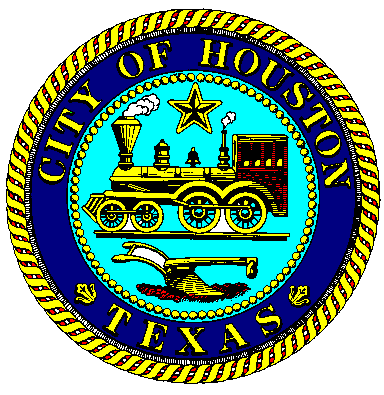 